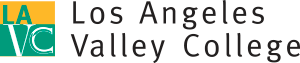 Citizens Building Oversight CommitteeMarch 7, 2017MinutesPresident’s Conference RoomMembers:Chair*Welcome and Introductions Pat Ballew called the meeting to order at 6:08PM. Approval of MinutesCommittee did not have quorum and therefore, the approval of minutes were postponed. President’s ReportMike Lee presented on behalf of Dr. Erika Endrijonas. Lee announced that the District is currently working with all the colleges to get a priority list related to Prop A/AA & J. This is in planning for what they will do in conjunction w/ Measure C. Lee stated the Campus Center basement remodel and the Alpha Data Center have not started yet because we don’t know how much funding Valley College will be receiving from Prop AA. The Campus Center project was originally proposed as a remodel of the basement and parts of the first floor; the second floor wouldn’t even be touched. There has been talk about possibly a new building instead. The project would cost a few million dollars more, but the building would last so many years longer as opposed to spending millions to remodel an old building.Bungalows 83 & 85 have been deferred for now.Update on District Citizen’s Oversight Committee- Eric BubbersEric Bubbers reported on the District Citizen’s Oversight Committee (“DCOC”) meeting that was held on February 24, 2017 at the District office in Downtown. General Counsel gave a presentation on the Brown Act Rules and DCOC Handbooks were handed out. They were notified that any DCOC committee member can request an audit at any time for any reason and the district must comply with the request. KPMG is in charge of conducting annual financial and performance audits and the last report was presented in November 2016.Project Management Reports- there are currently two open litigations. A chart was passed out illustrating the amount spent on legal claims annually; the highest was in 2014, but there has been a decline since then. Clark Construction was suing for $1.2 million dollars and was awarded $745,000 in December of 2016. Building Construction Update- Mark StraussMark Strauss reported on the following projects:Valley Academic and Cultural Center (“VACC”) Project- The construction is moving full speed ahead since we’ve had less rain in the forecast; 28 men were working on the jobsite today. Not a lot had been done the past 3 months due to the many rain storms. The contract grants 53 rain days to the contractor.Storm Water Project (Underground Pipeline) - that project went out to bid and has been awarded. The storm water goes out to the wash in the LA River right on Coldwater Canyon.Allied Health Waterproofing- this project went to bid and came back under budget. The planning stage for the contractor is 60 days and they will get access to that building on June 8, 2017. Central Plant – This project has been in DSA since November 2016 and is expected to be approved by August 2017. ADA Project – The drawings came back from the DSA office with comments last week. There will be a meeting with the architect to respond to the comments and submit back to DSA for approval.Gym Project- this project is still currently in DSA. Campus Center- this project needs a new roof, windows, etc. A remodel is not the best value and they have been rethinking this project, but a final decision has not been made yet. It has been tabled to see how much money we will get. AdjournmentMeeting adjourned at 6:33PM. NameAssociationPat Ballew*Member of the College FoundationKevin Ary Member at LargeEric BubbersLACCD RepresentativeAsta Criss (Absent)Valley Glen Neighborhood AssociationLisa Cahan Davis (Absent)Studio City Neighborhood CouncilCarlos Ferreyra (Absent)Greater Valley Glen Neighborhood CouncilDiedra Stark (Absent)Retirees Association of LAVCVacantStudent RepresentativeVacantValley Village Neighborhood CouncilVacantSherman Oaks Neighborhood CouncilEx-Officio:Erika Endrijonas (Absent)College PresidentResource:Mark StraussCollege Project DirectorMike LeeVice President of Administrative ServicesArmine GalukyanExecutive Assistant